Jubilee Christian Preparatory Academy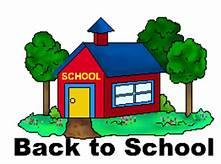 2nd and 3rd Grade 2022-2023 School Supply List3 packs of 12 #2 pencils2 packs of 24 count crayons1 pack of colored pencils1 pack of washable markers2 large pink erasers2 zippered pencil cases4 large glue sticks1 bottle Elmer's liquid glue2 pair Fiskar's (safety) scissors12 inch ruler w/ centimeters2 packages wide-ruled notebook paper2 composition notebooks2 twin pocket folders1 9×12 assorted construction paper2 package of copy paper2 boxes of facial tissue1 large bottle of hand sanitizer2 packages of wipes 